MATEMATIKAVračamo se na snov o merjenju dolžine. Najprej ponovi že znano snov.MERIMO DOLŽINOOsnovna merska enota je meter.Dolžino merimo z naslednjimi merskimi enotami:milimeter (mm), centimeter (cm), decimeter (dm), meter (m) in kilometer (km).1 km = 1000 m (en kilometer je 1000 metrov.)1 m = 10 dm (en meter je 10 decimetrov.)1 m = 100 cm (en meter je 100 centimetrov.)1 m = 1000 mm (en meter je 1000 milimetrov).1 dm = 10 cm (en decimeter je 10 centimetrov.)1 cm = 10 mm (en centimeter je 10 milimetrov.)MERIMO DOLŽINO1 km = 1000 m1 m = 10 dm = 100 cm = 1000 mm1 dm = 10 cm = 100 mm1 cm = 10 mmDopiši ustrezno mersko enoto:Razdalja med Kranjem in Ljubljano je 24 ________. Barvica je dolga 11 ________.Smreka je visoka 18 ________. Debelina zvezka je 9 ________.Pretvori.30 mm = ______ cm		1 km = ______ m		2 m = ______ dm2 dm = ______ cm			30 dm = ______ m		60 cm = ____ dm1 m 3 dm 2 cm = ______ cm	820 dm = ______ m	7 m 4 dm = _____ dm1 cm 9 mm = ______ mm	6 dm 2cm 1 mm = ______ mmSpremeni mersko enoto!12 cm =				135 cm =				3 cm =			207 cm =				6 dm 2cm =				26 mm =32dm =				22 mm =				1m 7 cm =			172 cm =				90 dm =				75 dm =SLOVENŠČINANaloge za preverjanje1. V povedih prečrtaj besede z nasprotnim pomenom.Ana je bila med poukom zbrana, Karmen pa zelo raztresena. Lastovice jeseni odletijo na jug, spomladi pa se vrnejo v naše kraje. Veliko sesalcev živi na kopnem, kit pa v vodi. Sladoled je mrzel, čaj pa vroč. Za nočjo pride dan. Začetek filma je bil vesel, konec pa žalosten.2. K danim besedam pripiši protipomenke:nizek	_______________		zdrav _______________	ozek ______________umazan _____________		utrujen _____________	govoriti ____________dopoldne _______________	obleči _______________ obuti	______________3. V povedih podčrtaj sopomenke.Ob koncu tedna grem k babici. Vikend navadno preživim lepo. Poišči zanimive stavbe v mestu. Najvišje zgradbe so v središču mesta. Planika je planinska roža in je ne smemo trgati. Ta cvetica raste visoko v gorah.4. K danim besedam pripiši besede z enakim pomenom:punčka _____________	fant ______________	hčerka _________________krasen _____________	ati  _______________	pogumen _______________trgovka ____________	poštar _____________  krohotati se ______________ŠPORTPouk v živo preko teamsovNEKATERA PREPROSTA GIBANJAROČENJA (položaji ali gibanje rok) 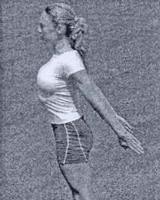 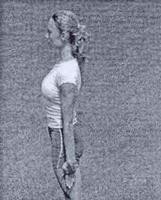 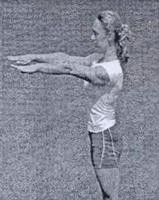 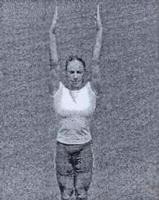 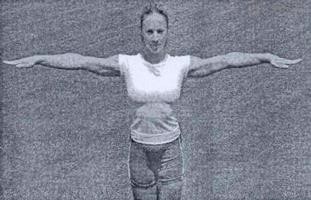   PRIROČENJE                   PREDROČENJE               ZAROČENJE                  VZROČENJE                     ODROČENJENOŽENJA (položaji ali gibanje nog)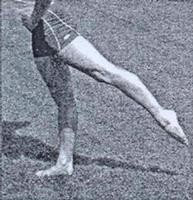 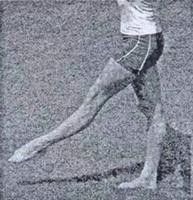 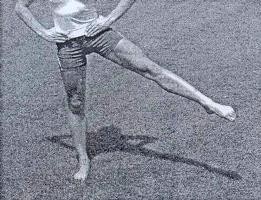 PREDNOŽENJE	ODNOŽENJE	ZANOŽENJE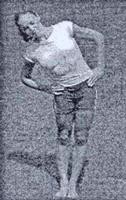 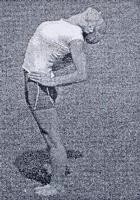 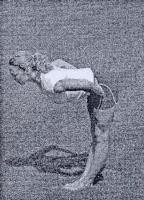                          PREDKLON	                    ZAKLON	                               ODKLONOSNOVNA GIBANJA TRUPA: kloni (upogibi telesa), vzkloni (gib telesa iz klona v pokončni položaj), suki (obrati telesa okoli vzdolžne osi)NIT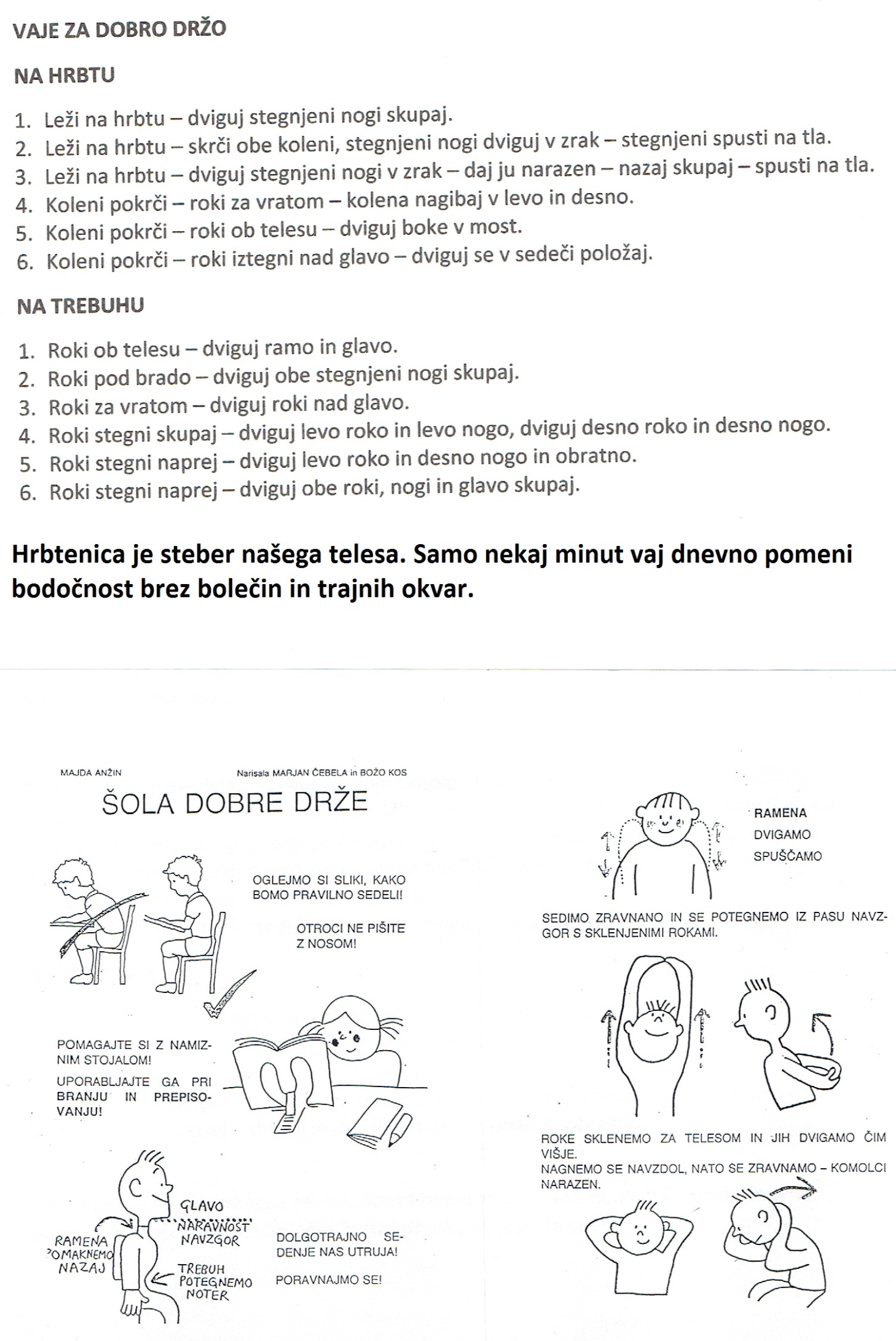 DRUŽBAPreberi v učbeniku snov na strani 52 in 53.Od načrta do zemljevidaNačrt prikazuje manjše območje, zemljevid pa širše. (načrt Krškega, zemljevid Slovenije)Zemljevid in načrt imata:1. naslov (pove, katero območje je predstavljeno)2. merilo (kolikokrat so mere pomanjšane, načrt je bolj podroben)3. mreža ( npr. A3 – tako lažje najdemo)4. legenda (nam pove, kaj predstavlja posamezen znak na načrtu ali zemljevidu, obrazloži tudi barve)5. avtor (kdo je naredil načrt ali zemljevid)6. datum (kdaj je bil načrt narejen)Vrste zemljevidovZemljevidi so lahko v različnih merilih, kar pomeni, da lahko prikazujejo različno velika območja.Zemljevide ločimo tudi glede na njihov namen:zemljevidi držav,zemljevidi občin,planinske karte, turistične karte,avto karte,…Od načrta do zemljevidaNačrt prikazuje manjše območje, zemljevid pa širše. (načrt Krškega, zemljevid Slovenije)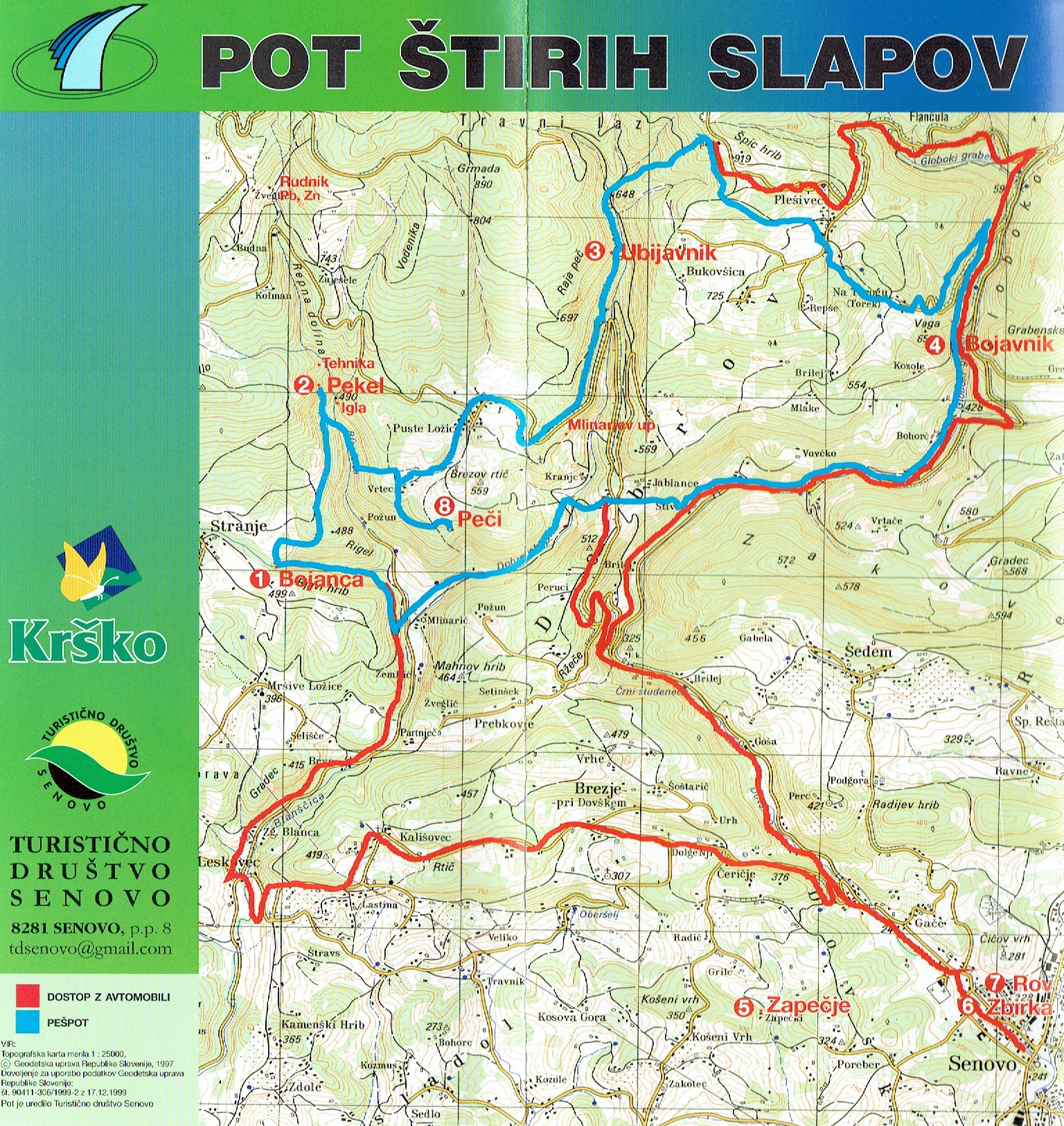 